  In der Pfarrkirche St. Georgen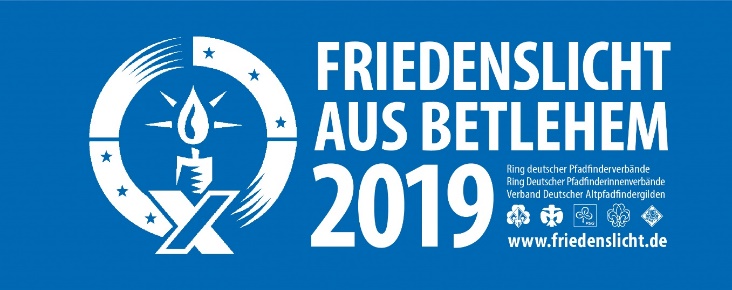 Mo. 23.12., 19:00 UhrEmpfang der Freiwilligen Feuerwehr                                                       mit dem Musikalisch umrahmt: Bläser der Trachtenkapelle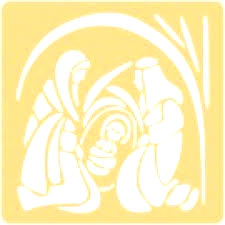 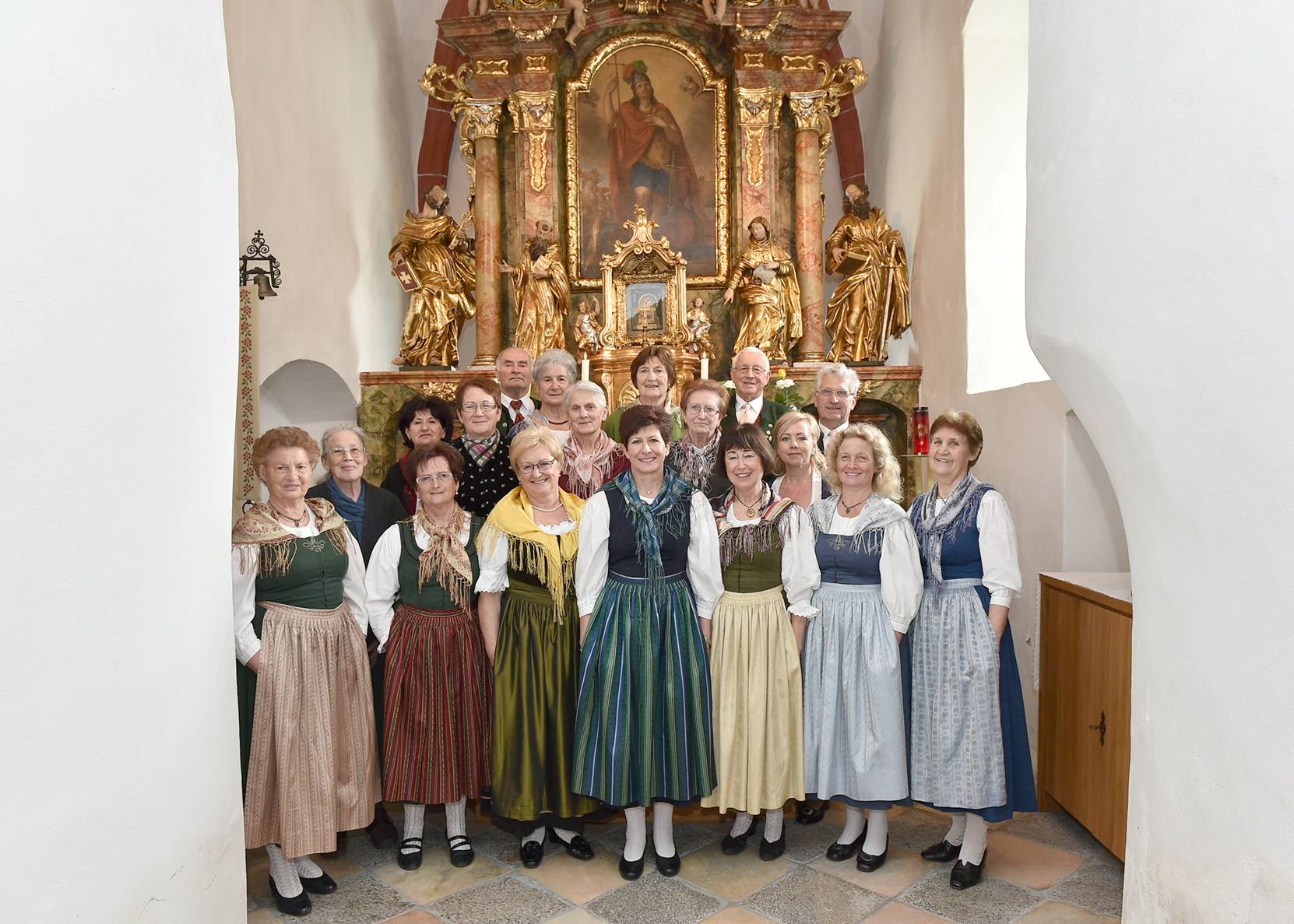 Di. 24.12., Heiliger Abend21:00 Uhr Christmette Musikalische Gestaltung Kirchenchor 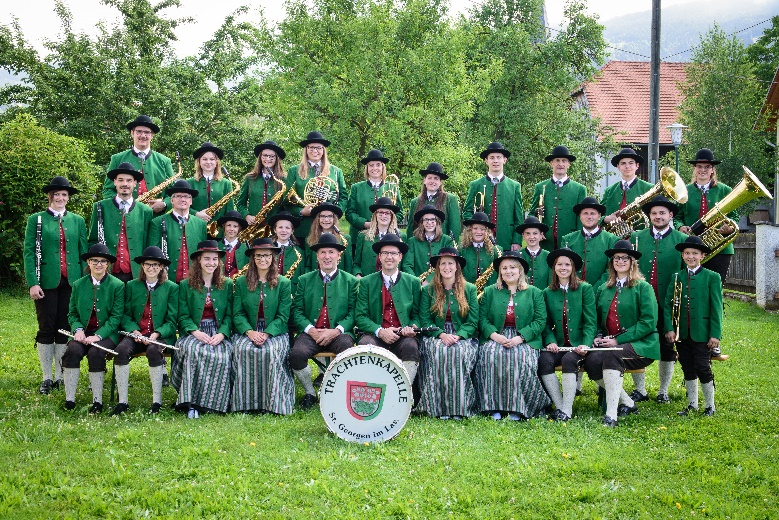 Mi. 25.12., Christtag9:00 Uhr Hochamt Musikalische Gestaltung Trachtenkapelle St. GeorgenDo. 26.12., Stefanitag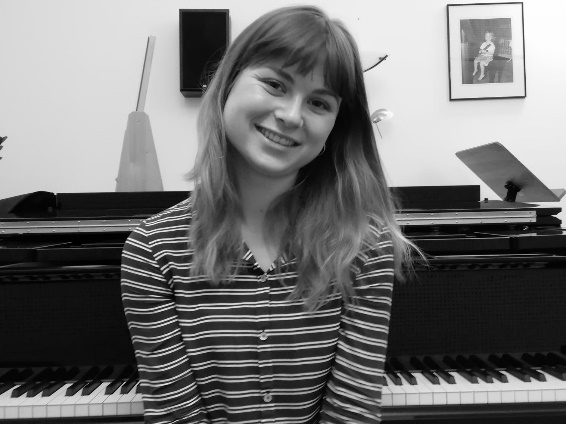 9:00 Uhr StefanimesseMusikalische GestaltungSABRINA MARITSCHNIGKlavier und GesangAuszug der Sternsinger